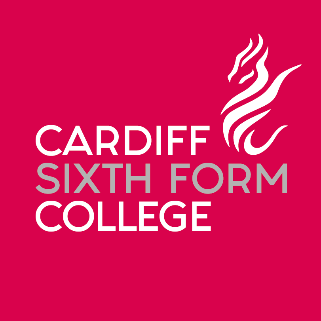                                                                                        1 - 3 Trinity Court21 - 27 Newport Road 
Cardiff CF24 0AATel: 02920 493121Email: admissions@ccoex.comwww.ccoex.comCOLLEGE BANK DETAILS:Bank Name : HSBCAddress: 60 Queen Victoria St, London EC4N 4TRAccount Name: CSFC LTDBank Account No: 80437581Sort Code : 401160BIC/Swift Code: HBUKGB4BIBAN No : GB79HBUK40116080437581For Flywire go to www.ccoexdeposit.flywire.com  to begin the payment process